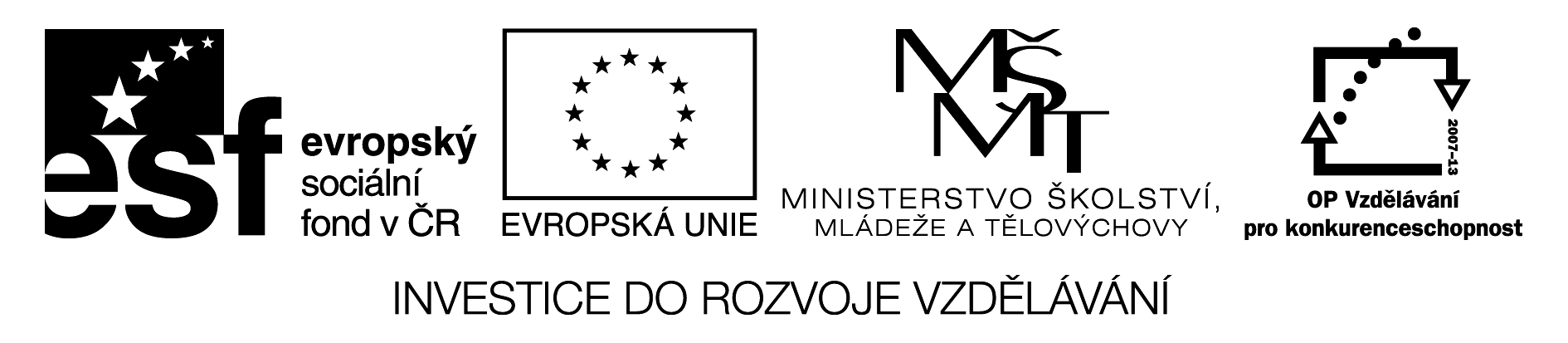 Opakování – trojúhelníkyRovnoramenný trojúhelník ABC má základnu o velikosti 8,5 cm a ramena 5 cm. Vypočítej jeho obvod. Trojúhelník narýsuj, opiš mu kružnici a napiš zápis konstrukce.Rovnostranný trojúhelník má obvod 18,3 cm. Vypočítej délku jeho stran. Trojúhelník narýsuj a proveď konstrukci výšek trojúhelníka.Jeden úhel při základně rovnoramenného trojúhelníka měří 42°30´. Vypočítej velikost zbývajících úhlů.Rovnoramenný trojúhelník má obvod 25 cm. Vypočítej délku jeho ramen, jestliže jeho základna měří 7 cm. Proveď konstrukci trojúhelníka a sestroj jeho těžnice.Rozhodni, zda toto mohou být rozměry trojúhelníka ( použij trojúhelníkovou nerovnost) . Zakroužkuj odpověď:a) 25 mm ;  3,5 cm;  60 mm                 ANO         NEb) 3,2 m ;  7,8 m;  1,5 m                       ANO         NEc) 12cm ;  15cm ;  25 cm                      ANO         NEd) 3,5cm ;  110 mm;  86 mm                ANO         NERovnoramenný trojúhelník KLM má strany o velikosti 7,5 cm. Trojúhelník narýsuj a sestroj osy stran. Jejich průsečík označ S. Trojúhelníku KLM opiš kružnici.